WEAVERHAM PARISH COUNCIL 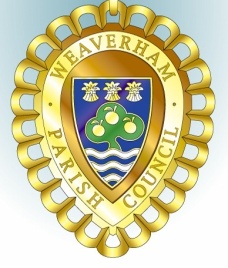 Minutes of meeting held at Weaverham Community CentreMonday 25th April 2022 at 7.00pm26th April 2022Present: Cllrs P Wilkinson (PW) Chairman, E Bland (EB), J Bland (JB), M Budden (MB), G Edwards (GE), R Moss (RM), B Reynolds (BR), C Hampson  (CH) and A Morgan (AM),Also in attendance CWaC Cllr C Fifield and 12 Members of the public.176.	The following items was raised by members of the public.	176.1 The cost of producing the Weaverham News is reducing we await further info.	176.2 Local Scout Group is raising money for a trip to South Korea request a 	donation from the council- resolved to discuss at Next Environment meeting.	176.3 Weaverham High School students have asked the council for help in funding 	their school prom. Resolved to move to next Environment meeting.	7.10 Cllr J Freeman (JF) arrived.177.	The following apologies were received: Cllr I Lasseter will be late.  CWaC Cllr P Williams was noted.178.	Cllr G Edward declared an interest in the school and scout group applications which was noted.179.	The minutes of Council meeting held on 28th March 2022 were approved.180.	Finance Committee 180.1	Minutes of Finance meeting held on 4th April 2022 were approved.180.2	Minutes of Finance meeting held on 11th April 2022 were received.180.3	Accounts for March 2022 were approved.180.4	Year End Accounts for financial year 2021/22 were approved.180.5	Revised Standing Orders were approved.180.6	Revised Financial Regulations were approved.180.7	Donations for the following groups were approved: Weaverham & Acton 		Bridge 	Show. (£200.00), Weaverham Rose Fete (£800.00) and Weaverham 	Community Centre (£200.00) subject to receiving a copy of their accounts. A request 	from Hartford Men in 	Sheds was declined as not in Weaverham.181.	Environment Committee	181.1	Minutes of Environment meeting held on 6th April 2022 were received181.2	Quotation for Tree Survey with 2 options was received. Option 2. To survey and fit metal tags on to the trees at a cost of £600.00 was approved. 	181.3	The Council resolved that Cllr Lasseter would be the main signatory and Cllr Wilkinson the second signature in application to FCC for grants towards the Russet Road Play Park project. 182.	Planning Committee182.1	Minutes of Planning meeting held on 1st April 2022 were approved.182.2	Minutes of Planning meeting held on 22nd April 2022 were received.7.25 Cllr I Lassetter  (IL) arrived.183.	H.M. The Queen’s Platinum Jubilee	183.1	Notes of the Jubilee Working Group meeting held on 31st March 2022 were 	received.	183.2	Notes of the Jubilee Working Group meeting held on 21st April 2022 were 	received.	There is an expectation that all councillors will attend and help out at the village 	events.184.	Cemetery Committee.184.1	JF gave an update from the Cemetery Committee which was noted.184.2	The following amendment was put to council to amend the Cemetery Constitution Section 6 Re Quorum: Five members present, with a minimum of one from Cuddington Parish Council and one from Weaverham and/or Acton Bridge Parish council, shall form a quorum was approved.	185.	Members’ Meetings Attended185.1	The following members attended meeting on behalf of the council. EB jubilee, 	Cemetery & Weaverham Trust. MB jubilee, PW Trust, Jubilee & Resilience meeting. 	AM jubilee, JF jubilee and resilience meeting was noted.186.	Policing Matters 	186.1 PCSO gave a written report to the council which was noted. 	186.2 Speeding on A49 was discussed.	186.3	Fly tipping by A49 roundabout 	186.4	Farm vehicles with trailers being used to carry stone over 7.5 tonne breaching 	the wait restriction.187.	PW gave an overview of Outstanding Street Care/Highways reports (updates as stated on CWaC website): - were noted.188.	CWaC councillors gave a verbal update on issues was noted.	PW complained regarding reporting from CWaC re Planning, Highways and Street Care is not good enough. CWaC Cllrs to take up this issue.189.	Public Forum - there were no additional items raised.190.	Next meeting: Monday 23rd May 2022 at 7:00pm.  Cllrs to note that it may be desirable to call an Extraordinary Meeting to deal with audit matters before 23rd May. to be confirmed.191	Meeting closed at 8.15pm